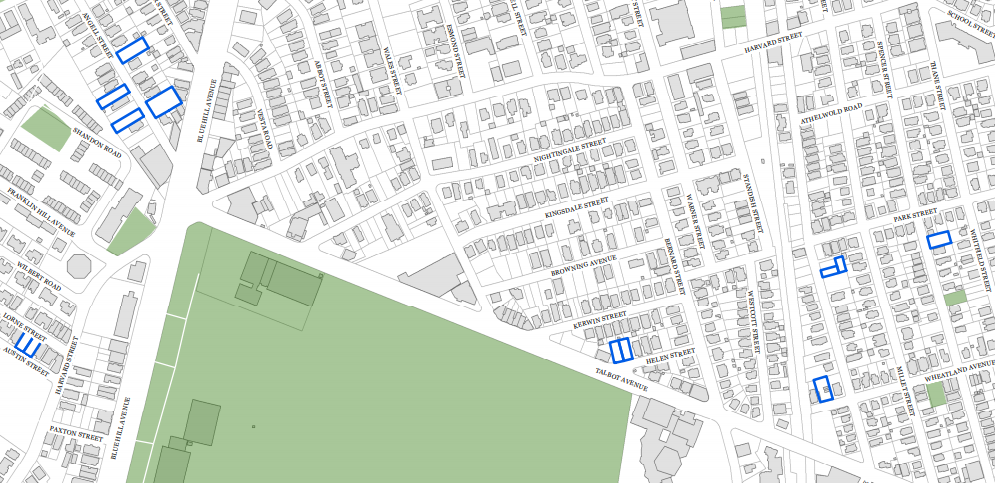 ANGEL SPENCER PARCEL MAPNUMBERSTREET ADDRESSPARCEL NUMBERSq. Footage1.21 Angell Street140422400010,0002.37 Angell Street14042290006,6253.28 Angell Street14042560005,4204.22 Angell Street14042590005,3985.12 Lorne Street14 Lorne Street140429600014042950003,2143,2146.17 Helen Street19 Helen Street1402219000 14022200003,7703,7657.115 Wheatland Avenue17003300005,5008.Unnumbered Norwell Street & 242-244 Norwell Street170034500017003470002,1882,2119.78 Spencer Avenue17004180004,612